Slušalice PICUN P80X, mikrofon, BluetoothFUNKCIJEUKLJUČIDugi pritisak  3 sekunde, plavi LED indikator se upali.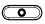 ISKLJUČIDugi pritisak  3 sekunde, zeleni LED indikator se upali. Kada se zeleni LED ugasi, slušalice su ugašene.PRILAGODBA GLASNOĆEKratkim pritiskom na tipke   i     prilagodite glasnoću.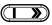 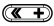 ODABIR PJESMEDugim pritisak na tipku  za slijedeću pjesmuDugim pritisak na tipku za prethodnu pjesmuREPRODUCIRAJ/PAUZIRAJ/POZIVReproduciraj: Kratki pritisak  tipkePauziraj: Kratki pritisak  tipkePrihvati poziv: Kratki pritisak na  tipku prilikom dolaznog pozivaPrekini poziv: Kratki pritisak na  tipku kako bi prekinuli pozivOdbijte poziv: Dugi pritisak na  tipkuNazovi zadnje birani broj: Dupli pritisak na  tipkuNAČIN RADA UPALJENODugi pritisak na tipku , slušalice će se upaliti. Slušalice ulaze u Bluetooth način rada. BLUETOOTHUpalite uređaj. Uključite Bluetooth na vašem pametnom telefonu. LED indikator treperi zeleno/plavo indicirajući da su slušalice raspoloživo za uparivanje. Na listi raspoloživih uređaja za uparivanje, uparite se sa ''P80X''.LED svijetli stabilno plavo kada su slušalice uspješno spojene.FUNKCIJA VIBRACIJEPomoću sklopke za Vibracije možete upaliti/ugasiti funkcije vibracije. Bijeli LED indikator svijetli stabilno dok je Vibracija upaljena. Što je jači bas to su jače vibracije slušalice.Možete koristiti normalno slušalice dok je ova funkcija ugašena.UKRASNI LEDKada se slušalice upale automatski se upali i ukrasno LED osvjetljenje. Ako želite ga ugasiti ili upaliti (zbog uštede baterije ili nekog drugog razloga) kratko pritisnite Glasnoća + i – tipke istovremeno.Ukrasni LED ne radi za vrijeme punjenja.BOOM MIKROFONSlušalice dolaze u paketu sa BOOM mikrofonom koji omogućuje bolje iskustvo prilikom poziva. Mikrofon na sebi sadrži tipku za uključi/isključi utišavanje mikrofona. Kratki pritisak za uključit/isključit utišavanje. Čuti ćete zvučni indikator kada se mikrofon upali/ugasi.AUTOMATSKO ISKLJUČIVANJE I POVEZIVANJE1. Kada su Bluetooth slušalice u čekanju, automatski će se isključiti nakon 5 minuta.2. Slušalice će signalizirati da su isključene kada su izvan efektivnog raspona. A kada se vrati u efektivni domet unutar 5 minuta, automatski će se povezati s vašim telefonom. (na više od 5 minuta automatski će se isključiti).PROMIJENA JEZIKAU načinu rada Bluetooth (Slušalice ne smiju biti spojene na uređaj) dvaput kliknite Glasnoća + za promjenu jezika.PUNJENJEKada je razina baterije nisko, napunite slušalice oko 4 sata sa USB kablom za punjenje. Slušalice se automatski isključe dok se pune. Crveni LED svijetli za vrijeme punjenja, a ugasi se kada su slušalice napunjene.STATUS NAPAJANJAKada su slušalice spojene na Vaš IOS pametni telefon status baterije će biti prikazan u gornjem desnom kutu ekrana.LINIJSKI NAČIN RADAPriključite audio kabel, slušalice će se ugasiti ako su upaljene, glazbu možete slušati samo putem audio kabela.Možete koristiti sve funkcije i boom mikrofon o ovom načinu rada.NAPOMENA: Ako želite slušati glazbu u  Bluetooth načinu rada, prvo morate od spojiti audio kabel i uključiti slušalice.SPAJANJE SLUŠALICA NA 2 UREĐAJA ISTOVREMENOOve slušalice se mogu spojiti na 2 uređaja istovremeno bez smetnji te možete se javiti na poziv sa bilo kojeg od spojenih pametnih telefona.1.Kada su slušalice ugašene, dugo pritisnite 3 sekunde tipku za uključivanje kako bi ih upalili, ušli u Bluetooth uparivanje te spojili prvi pametni telefon2.Isključite Bluetooth na prvom pametnom telefonu (Slušalice se vraćaju u uparivanje) te povežite drugi pametni telefon3.Uključite Bluetooth na prvom pametnom telefonu, pronađite zadnje spojeni uređaj te pritisnite ručno spajanje (Connect mannually).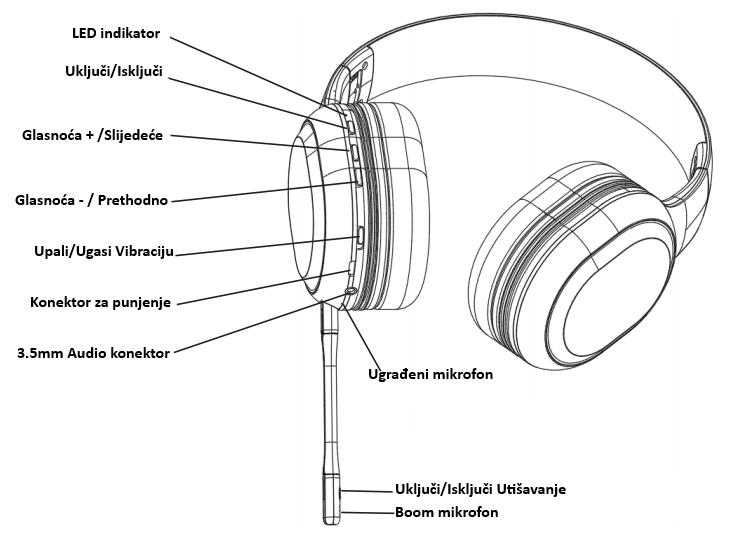 NAPOMENE:Ako se ne koriste, punite slušalice jednom svaka 3 mjeseca.Punite slušalice punjačem od 5V  1A / 5V  2A. Visok napon može oštetiti slušalice.Predlažemo da potpuno napunite slušalice za prvu upotrebu. Operacijski statusLED indikatorStatus uparivanjaCrveno/Zeleno treptanjeUpaljenoPlavi LED stabilno svijetliPlavi LED trepće polako u reprodukcijiČekanjePlavi LED svijetli stabilnoDolazeći pozivPlavi LED trepće brzoIndikator niske baterijePlavi LED trepće 3 puta po sekundiFunkcija vibracijeVibracija upaljena - bijeli LED svijetliVibracija ugašena – bijeli LED ugašenPunjenjeCrveni LED svijetli za vrijeme punjenjaCrveni LED se ugasi kada je baterija napunjena